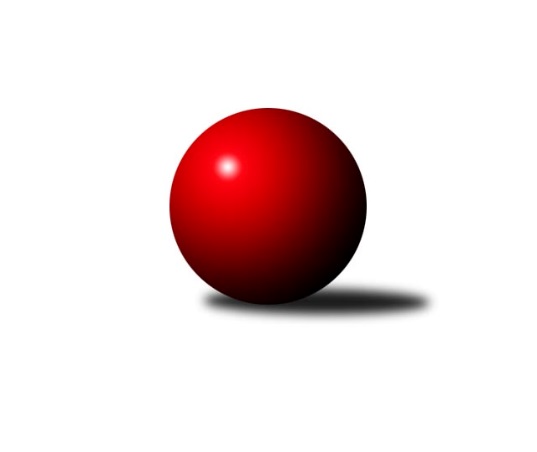 Č.10Ročník 2016/2017	3.12.2016Nejlepšího výkonu v tomto kole: 3275 dosáhlo družstvo: KC Zlín2. KLZ B 2016/2017Výsledky 10. kolaSouhrnný přehled výsledků:KK PSJ Jihlava	- KK Zábřeh	7:1	3222:3034	13.0:11.0	3.12.TJ Sokol Luhačovice	- TJ Rostex Vyškov ˝A˝	5:3	3189:3154	13.0:11.0	3.12.KK Vyškov˝B˝	- KC Zlín	0:8	3085:3275	8.0:16.0	3.12.SK Baník Ratiškovice	- TJ Jiskra Nová Bystřice	1:7	3050:3175	7.0:17.0	3.12.KK Mor.Slávia Brno	- HKK Olomouc	4:4	3147:3197	15.0:9.0	3.12.Tabulka družstev:	1.	KK Zábřeh	9	7	1	1	51.0 : 21.0 	120.5 : 95.5 	 3086	15	2.	KC Zlín	9	7	1	1	47.0 : 25.0 	124.5 : 91.5 	 3136	15	3.	TJ Jiskra Nová Bystřice	9	7	0	2	46.0 : 26.0 	121.0 : 95.0 	 3128	14	4.	TJ Rostex Vyškov ˝A˝	10	5	1	4	44.0 : 36.0 	123.5 : 116.5 	 3086	11	5.	HKK Olomouc	9	4	2	3	37.0 : 35.0 	100.0 : 116.0 	 3094	10	6.	TJ Sokol Luhačovice	9	4	0	5	31.0 : 41.0 	106.0 : 110.0 	 3067	8	7.	KK Mor.Slávia Brno	9	3	1	5	33.0 : 39.0 	109.5 : 106.5 	 3106	7	8.	SK Baník Ratiškovice	9	3	1	5	31.0 : 41.0 	104.0 : 112.0 	 3064	7	9.	TJ Sokol Vracov	9	3	0	6	27.0 : 45.0 	100.0 : 116.0 	 3063	6	10.	KK PSJ Jihlava	9	2	1	6	32.0 : 40.0 	103.0 : 113.0 	 3060	5	11.	KK Vyškov˝B˝	9	1	0	8	21.0 : 51.0 	88.0 : 128.0 	 2853	2Podrobné výsledky kola:	 KK PSJ Jihlava	3222	7:1	3034	KK Zábřeh	Šárka Vacková	135 	 148 	 121 	121	525 	 2:2 	 498 	 130	120 	 126	122	Dana Wiedermannová	Šárka Dvořáková	129 	 153 	 144 	136	562 	 2:2 	 532 	 134	128 	 129	141	Lenka Horňáková	Dana Fišerová	139 	 131 	 144 	151	565 	 4:0 	 477 	 123	124 	 104	126	Lenka Kubová	Eva Rosendorfská	134 	 147 	 143 	110	534 	 3:1 	 440 	 98	90 	 128	124	Olga Ollingerová	Simona Matulová	130 	 102 	 142 	133	507 	 0:4 	 573 	 132	143 	 159	139	Jitka Killarová	Jana Braunová	126 	 131 	 123 	149	529 	 2:2 	 514 	 125	142 	 139	108	Marcela Balvínovározhodčí: Nejlepší výkon utkání: 573 - Jitka Killarová	 TJ Sokol Luhačovice	3189	5:3	3154	TJ Rostex Vyškov ˝A˝	Andrea Katriňáková	138 	 149 	 144 	115	546 	 2.5:1.5 	 515 	 117	120 	 144	134	Tereza Vidlářová	Hana Krajíčková	126 	 128 	 123 	137	514 	 2:2 	 495 	 129	109 	 119	138	Zuzana Štěrbová	Šárka Nováková	139 	 147 	 157 	140	583 	 4:0 	 524 	 133	142 	 130	119	Michaela Kouřilová	Helena Konečná	129 	 113 	 135 	113	490 	 2:2 	 502 	 144	108 	 115	135	Lucie Trávníčková	Ludmila Pančochová	154 	 148 	 122 	119	543 	 2:2 	 552 	 139	124 	 132	157	Monika Anderová	Monika Hubíková	132 	 125 	 136 	120	513 	 0.5:3.5 	 566 	 161	125 	 137	143	Jana Vejmolovározhodčí: Nejlepší výkon utkání: 583 - Šárka Nováková	 KK Vyškov˝B˝	3085	0:8	3275	KC Zlín	Ludmila Tomiczková	121 	 149 	 132 	115	517 	 2:2 	 533 	 163	123 	 129	118	Kristýna Zimáková	Jitka Usnulová	143 	 136 	 127 	103	509 	 1:3 	 551 	 149	128 	 138	136	Dita Trochtová	Běla Omastová	121 	 125 	 122 	128	496 	 1:3 	 558 	 165	124 	 137	132	Hana Kubáčková	Jana Kurialová	121 	 133 	 119 	123	496 	 1:3 	 531 	 141	135 	 134	121	Martina Ančincová	Milana Alánová	137 	 130 	 135 	142	544 	 1:3 	 552 	 152	136 	 138	126	Bohdana Jankových	Radka Suchomelová	145 	 122 	 119 	137	523 	 2:2 	 550 	 129	152 	 140	129	Martina Zimákovározhodčí: Nejlepší výkon utkání: 558 - Hana Kubáčková	 SK Baník Ratiškovice	3050	1:7	3175	TJ Jiskra Nová Bystřice	Jana Macková	123 	 133 	 121 	129	506 	 0.5:3.5 	 535 	 136	135 	 121	143	Iva Molová	Marie Kobylková	142 	 128 	 126 	133	529 	 3:1 	 488 	 121	95 	 147	125	Gabriela Filakovská	Jana Mačudová *1	118 	 128 	 131 	123	500 	 2:2 	 509 	 130	138 	 120	121	Michaela Běhounová	Sára Zálešáková	124 	 118 	 124 	108	474 	 0:4 	 557 	 147	149 	 126	135	Veronika Pýchová	Tereza Hykšová	129 	 136 	 136 	129	530 	 0.5:3.5 	 569 	 139	140 	 136	154	Eva Kadrnožková	Dana Tomančáková	123 	 138 	 122 	128	511 	 1:3 	 517 	 131	123 	 131	132	Lucie Vreckovározhodčí: střídání: *1 od 61. hodu Dagmar OpluštilováNejlepší výkon utkání: 569 - Eva Kadrnožková	 KK Mor.Slávia Brno	3147	4:4	3197	HKK Olomouc	Lenka Kričinská	124 	 151 	 105 	130	510 	 2:2 	 532 	 125	139 	 150	118	Marie Chmelíková	Ilona Olšáková	107 	 109 	 123 	124	463 	 0:4 	 553 	 141	138 	 137	137	Kateřina Bajerová	Martina Dosedlová	123 	 132 	 123 	145	523 	 4:0 	 487 	 122	125 	 112	128	Denisa Hamplová	Pavlína Březinová	143 	 137 	 130 	133	543 	 3:1 	 534 	 141	128 	 135	130	Hana Kropáčová	Jitka Žáčková	135 	 133 	 144 	149	561 	 4:0 	 545 	 128	132 	 141	144	Hana Malíšková	Romana Sedlářová	129 	 128 	 143 	147	547 	 2:2 	 546 	 137	151 	 136	122	Silvie Vaňkovározhodčí: Nejlepší výkon utkání: 561 - Jitka ŽáčkováPořadí jednotlivců:	jméno hráče	družstvo	celkem	plné	dorážka	chyby	poměr kuž.	Maximum	1.	Iva Molová 	TJ Jiskra Nová Bystřice	546.00	371.6	174.4	4.8	6/6	(568)	2.	Jana Vejmolová 	TJ Rostex Vyškov ˝A˝	544.37	359.7	184.6	4.8	5/5	(596)	3.	Mariana Kreuzingerová 	TJ Sokol Vracov	543.38	366.5	176.9	4.3	4/6	(562)	4.	Silvie Vaňková 	HKK Olomouc	541.85	362.7	179.2	4.4	4/5	(595)	5.	Martina Ančincová 	KC Zlín	540.25	373.0	167.3	5.1	4/4	(569)	6.	Jitka Šimková 	TJ Sokol Vracov	539.15	362.9	176.3	4.9	5/6	(571)	7.	Jitka Killarová 	KK Zábřeh	538.50	362.4	176.2	2.5	4/5	(580)	8.	Romana Sedlářová 	KK Mor.Slávia Brno	537.33	362.5	174.8	5.1	4/4	(563)	9.	Bohdana Jankových 	KC Zlín	536.25	362.2	174.1	3.7	3/4	(552)	10.	Tereza Hykšová 	SK Baník Ratiškovice	536.25	366.2	170.0	7.7	6/6	(583)	11.	Šárka Dvořáková 	KK PSJ Jihlava	536.05	369.2	166.9	8.2	5/6	(588)	12.	Šárka Nováková 	TJ Sokol Luhačovice	535.25	365.7	169.5	5.5	6/6	(583)	13.	Romana Švubová 	KK Zábřeh	533.20	351.9	181.4	3.8	4/5	(563)	14.	Martina Zimáková 	KC Zlín	531.95	359.1	172.8	4.7	4/4	(589)	15.	Jana Kovářová 	KK Vyškov˝B˝	531.44	359.2	172.3	6.8	4/5	(566)	16.	Hana Beranová 	TJ Sokol Vracov	530.30	358.1	172.3	5.1	5/6	(577)	17.	Gabriela Filakovská 	TJ Jiskra Nová Bystřice	529.60	354.6	175.0	6.9	5/6	(579)	18.	Martina Šupálková 	SK Baník Ratiškovice	529.53	363.3	166.2	6.6	5/6	(561)	19.	Michaela Slavětínská 	KK Mor.Slávia Brno	528.17	357.8	170.4	5.9	4/4	(560)	20.	Hana Kubáčková 	KC Zlín	528.00	354.8	173.2	5.9	4/4	(558)	21.	Michaela Kouřilová 	TJ Rostex Vyškov ˝A˝	527.68	360.2	167.4	6.6	5/5	(571)	22.	Petra Dočkalová 	KK PSJ Jihlava	527.20	352.8	174.4	3.2	5/6	(554)	23.	Ilona Olšáková 	KK Mor.Slávia Brno	526.19	369.2	157.0	10.0	4/4	(569)	24.	Ludmila Pančochová 	TJ Sokol Luhačovice	525.38	358.1	167.3	6.8	6/6	(572)	25.	Jitka Žáčková 	KK Mor.Slávia Brno	524.80	367.3	157.5	9.6	3/4	(561)	26.	Zuzana Ančincová 	KC Zlín	524.78	348.6	176.2	6.2	3/4	(571)	27.	Šárka Vacková 	KK PSJ Jihlava	524.73	356.7	168.1	8.7	5/6	(549)	28.	Lenka Horňáková 	KK Zábřeh	523.12	364.1	159.0	7.0	5/5	(547)	29.	Andrea Tatoušková 	HKK Olomouc	521.85	366.1	155.8	7.1	4/5	(548)	30.	Jaroslava Havranová 	HKK Olomouc	520.81	344.8	176.0	4.4	4/5	(549)	31.	Monika Hubíková 	TJ Sokol Luhačovice	520.05	359.7	160.4	7.4	5/6	(553)	32.	Hana Kropáčová 	HKK Olomouc	519.83	357.0	162.8	10.0	4/5	(543)	33.	Michaela Běhounová 	TJ Jiskra Nová Bystřice	519.13	363.4	155.7	9.7	5/6	(550)	34.	Kateřina Bajerová 	HKK Olomouc	518.50	358.3	160.3	8.9	4/5	(553)	35.	Eva Kadrnožková 	TJ Jiskra Nová Bystřice	518.00	355.7	162.3	8.3	5/6	(569)	36.	Eva Rosendorfská 	KK PSJ Jihlava	517.54	354.5	163.0	6.3	6/6	(557)	37.	Lucie Trávníčková 	TJ Rostex Vyškov ˝A˝	515.71	354.2	161.5	7.8	4/5	(562)	38.	Pavlína Březinová 	KK Mor.Slávia Brno	514.75	361.4	153.4	8.9	4/4	(543)	39.	Lenka Kubová 	KK Zábřeh	514.55	355.1	159.5	6.7	5/5	(549)	40.	Dana Wiedermannová 	KK Zábřeh	514.00	358.3	155.7	6.2	5/5	(553)	41.	Hana Konečná 	TJ Sokol Luhačovice	513.13	349.5	163.6	9.4	4/6	(537)	42.	Marie Kobylková 	SK Baník Ratiškovice	512.88	356.4	156.5	8.8	6/6	(556)	43.	Kristýna Zimáková 	KC Zlín	511.38	359.3	152.0	7.1	4/4	(544)	44.	Veronika Pýchová 	TJ Jiskra Nová Bystřice	511.07	346.3	164.8	8.9	5/6	(557)	45.	Monika Anderová 	TJ Rostex Vyškov ˝A˝	510.48	345.7	164.8	7.0	5/5	(553)	46.	Lucie Vrecková 	TJ Jiskra Nová Bystřice	507.63	357.1	150.5	10.4	6/6	(559)	47.	Monika Niklová 	TJ Sokol Vracov	507.33	344.0	163.4	7.9	6/6	(598)	48.	Hana Malíšková 	HKK Olomouc	507.00	350.9	156.1	9.1	5/5	(545)	49.	Dita Trochtová 	KC Zlín	505.50	343.7	161.8	7.0	3/4	(551)	50.	Zuzana Štěrbová 	TJ Rostex Vyškov ˝A˝	504.27	344.0	160.3	7.7	5/5	(536)	51.	Jana Macková 	SK Baník Ratiškovice	504.20	344.3	159.9	9.1	5/6	(531)	52.	Dana Tomančáková 	SK Baník Ratiškovice	502.20	346.9	155.3	11.0	5/6	(517)	53.	Andrea Katriňáková 	TJ Sokol Luhačovice	501.63	344.8	156.9	5.8	4/6	(546)	54.	Sára Zálešáková 	SK Baník Ratiškovice	501.00	350.1	150.9	6.7	5/6	(518)	55.	Lenka Menšíková 	TJ Sokol Luhačovice	500.50	356.0	144.5	9.0	4/6	(510)	56.	Simona Matulová 	KK PSJ Jihlava	498.22	340.6	157.6	8.7	6/6	(531)	57.	Marie Býčková 	TJ Sokol Vracov	495.83	338.1	157.8	9.3	6/6	(533)	58.	Lenka Kričinská 	KK Mor.Slávia Brno	495.70	347.8	147.9	10.3	4/4	(517)	59.	Hana Krajíčková 	TJ Sokol Luhačovice	493.92	346.3	147.7	10.9	4/6	(514)	60.	Klára Trojanová 	TJ Sokol Vracov	488.60	338.8	149.8	10.3	5/6	(531)	61.	Veronika Presová 	TJ Sokol Vracov	488.25	343.0	145.3	12.8	4/6	(526)	62.	Martina Hájková 	KK Mor.Slávia Brno	485.67	337.7	148.0	11.0	3/4	(518)	63.	Jitka Usnulová 	KK Vyškov˝B˝	481.70	344.8	136.9	12.7	5/5	(520)	64.	Milana Alánová 	KK Vyškov˝B˝	473.15	332.3	140.9	9.9	4/5	(544)	65.	Běla Omastová 	KK Vyškov˝B˝	472.88	326.4	146.4	12.8	4/5	(496)	66.	Radka Suchomelová 	KK Vyškov˝B˝	467.44	338.3	129.2	14.8	4/5	(523)		Hana Stehlíková 	KC Zlín	541.75	376.0	165.8	10.8	2/4	(586)		Lenka Wognitschová 	TJ Rostex Vyškov ˝A˝	540.67	368.8	171.8	5.7	2/5	(584)		Hana Vrecková 	TJ Jiskra Nová Bystřice	535.00	347.0	188.0	5.0	1/6	(535)		Jana Braunová 	KK PSJ Jihlava	529.00	354.0	175.0	2.0	1/6	(529)		Zdenka Svobodová 	TJ Sokol Luhačovice	520.67	347.7	173.0	5.0	3/6	(530)		Monika Tilšerová 	TJ Rostex Vyškov ˝A˝	519.00	367.0	152.0	13.0	1/5	(519)		Barbora Pýchová 	TJ Jiskra Nová Bystřice	517.00	334.0	183.0	3.0	1/6	(517)		Martina Nejedlíková 	TJ Sokol Vracov	517.00	350.0	167.0	12.0	1/6	(517)		Veronika Baudyšová 	TJ Jiskra Nová Bystřice	514.56	355.4	159.1	5.6	3/6	(557)		Marcela Balvínová 	KK Zábřeh	514.00	341.0	173.0	6.0	1/5	(514)		Tereza Vidlářová 	TJ Rostex Vyškov ˝A˝	512.83	343.7	169.2	9.0	2/5	(572)		Martina Dosedlová 	KK Mor.Slávia Brno	509.75	347.0	162.8	7.3	2/4	(523)		Karolína Derahová 	KK PSJ Jihlava	508.00	356.7	151.3	9.7	3/6	(536)		Kamila Chládková 	KK Zábřeh	505.25	353.3	152.0	8.0	2/5	(545)		Ivana Pešková 	KK Mor.Slávia Brno	505.00	351.0	154.0	8.0	1/4	(505)		Denisa Martináková 	TJ Sokol Vracov	500.00	368.0	132.0	13.0	1/6	(500)		Jana Mačudová 	SK Baník Ratiškovice	499.17	352.5	146.7	8.5	3/6	(520)		Jana Kurialová 	KK Vyškov˝B˝	497.58	344.8	152.8	9.1	3/5	(558)		Dagmar Opluštilová 	SK Baník Ratiškovice	496.00	346.0	150.0	13.0	1/6	(496)		Veronika Kaiserová 	TJ Sokol Vracov	493.00	336.0	157.0	11.5	2/6	(495)		Marie Chmelíková 	HKK Olomouc	492.92	332.8	160.1	8.1	3/5	(532)		Denisa Hamplová 	HKK Olomouc	490.00	341.0	149.0	11.0	2/5	(493)		Helena Konečná 	TJ Sokol Luhačovice	490.00	348.0	142.0	9.0	1/6	(490)		Lenka Habrová 	KK PSJ Jihlava	489.67	347.8	141.8	10.7	3/6	(518)		Dana Fišerová 	KK PSJ Jihlava	483.33	343.6	139.8	10.7	3/6	(565)		Hana Ollingerová 	KK Zábřeh	481.33	349.7	131.7	11.3	3/5	(502)		Adéla Hlávková 	KK PSJ Jihlava	469.00	340.0	129.0	14.0	1/6	(469)		Zuzana Slovenčíková 	KC Zlín	468.00	350.0	118.0	14.0	1/4	(468)		Olga Ollingerová 	KK Zábřeh	466.33	321.2	145.2	13.8	3/5	(514)		Ludmila Tomiczková 	KK Vyškov˝B˝	464.93	329.5	135.4	11.8	3/5	(518)		Pavla Fialová 	TJ Rostex Vyškov ˝A˝	447.00	314.0	133.0	14.5	2/5	(469)		Vladimíra Kyprová 	KK Vyškov˝B˝	428.00	309.5	118.5	19.0	2/5	(468)		Eva Alánová 	KK Vyškov˝B˝	415.00	302.0	113.0	13.0	1/5	(415)Sportovně technické informace:Starty náhradníků:registrační číslo	jméno a příjmení 	datum startu 	družstvo	číslo startu19012	Dana Brůčková	03.12.2016	SK Baník Ratiškovice	6x21434	Michaela Běhounová	03.12.2016	TJ Jiskra Nová Bystřice	8x9310	Hana Malíšková	03.12.2016	HKK Olomouc	7x6542	Marcela Balvínová	03.12.2016	KK Zábřeh	1x18506	Martina Prachařová	03.12.2016	KK Mor.Slávia Brno	5x22696	Tereza Vidlářová	03.12.2016	TJ Rostex Vyškov ˝A˝	4x
Hráči dopsaní na soupisku:registrační číslo	jméno a příjmení 	datum startu 	družstvo	Program dalšího kola:11. kolo10.12.2016	so	9:00	KK PSJ Jihlava - KK Vyškov˝B˝	10.12.2016	so	10:00	TJ Sokol Luhačovice - KK Mor.Slávia Brno	10.12.2016	so	12:00	TJ Jiskra Nová Bystřice - KK Zábřeh	10.12.2016	so	13:30	TJ Sokol Vracov - KC Zlín	10.12.2016	so	14:00	SK Baník Ratiškovice - HKK Olomouc	Nejlepší šestka kola - absolutněNejlepší šestka kola - absolutněNejlepší šestka kola - absolutněNejlepší šestka kola - absolutněNejlepší šestka kola - dle průměru kuželenNejlepší šestka kola - dle průměru kuželenNejlepší šestka kola - dle průměru kuželenNejlepší šestka kola - dle průměru kuželenNejlepší šestka kola - dle průměru kuželenPočetJménoNázev týmuVýkonPočetJménoNázev týmuPrůměr (%)Výkon3xŠárka NovákováLuhačovice5833xŠárka NovákováLuhačovice111.695832xJitka KillarováZábřeh5731xEva KadrnožkováNová Bystřice111.055691xEva KadrnožkováNová Bystřice5692xJitka KillarováZábřeh109.945735xJana VejmolováVyškov A5661xVeronika PýchováNová Bystřice108.715571xDana FišerováJihlava5651xJitka ŽáčkováMS Brno108.475613xŠárka DvořákováJihlava5625xJana VejmolováVyškov A108.43566